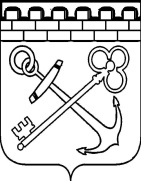 КОМИТЕТ ПО ЖИЛИЩНО-КОММУНАЛЬНОМУ ХОЗЯЙСТВУЛЕНИНГРАДСКОЙ ОБЛАСТИПРИКАЗО внесении изменений в приказ комитета по жилищно-коммунальному хозяйству и транспорту Ленинградской области от 14 августа 2014 года № 51 «Об утверждении средней стоимости услуг по осуществлению отдельных государственных полномочий в сфере обращения с безнадзорными животными на территории Ленинградской области»	В соответствии с подпунктом 1 пункта 1 статьи 5 Областного закона Ленинградской области от 10.06.2014 № 38-оз «О наделении органов местного самоуправления муниципальных образований Ленинградской области отдельными государственными полномочиями Ленинградской области в сфере обращения 
с безнадзорными животными на территории Ленинградской области» 
п р и к а з ы в а ю: 1. Внести следующие изменения в приказ комитета по жилищно-коммунальному хозяйству и транспорту Ленинградской области от 14 августа 2014 года №51 «Об утверждении средней стоимости услуг по осуществлению отдельных государственных полномочий в сфере обращения с безнадзорными животными на территории Ленинградской области» (далее – Приказ):1.1. В пункте 1.1 Приказа цифры "2764" заменить цифрами "2875";1.2. В пункте 1.2 Приказа цифры "1364" заменить цифрами "1419";1.3. В пункте 1.3 Приказа цифры "1933" заменить цифрами "2010";1.4. В пункте 1.4 Приказа цифры "2763" заменить цифрами "2873";1.5. В пункте 1.5 Приказа цифры "618" заменить цифрами "618";1.6. В пункте 1.6 Приказа цифры "630" заменить цифрами "630".2. Настоящий приказ вступает в силу с 1 января 2020 года.3. Контроль за исполнением настоящего приказа возложить на заместителя председателя комитета по жилищно-коммунальному хозяйству Ленинградской области В.С. Хабарова.Председатель комитета А.М. Тимков

СОГЛАСОВАНО:от «___»__________ 2019 года№ _____Заместитель председателя комитета по жилищно-коммунальному хозяйству Ленинградской области                                                                                  В.С. ХабаровНачальник отдела информационного и организационного обеспеченияМ.В. ГригоренкоНачальник сектора правового обеспеченияА.А. Смирнова